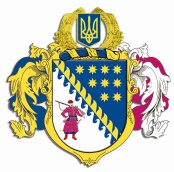 ДНІПРОПЕТРОВСЬКА ОБЛАСНА РАДАVІІІ СКЛИКАННЯПостійна комісія обласної ради з питань зв’язків з об’єднаннями громадян і засобами масової інформації49004, м. Дніпро, пр. Олександра Поля, 2П Р О Т О К О Л   № 8засідання постійної комісії обласної ради22 липня 2022 року 							м. Дніпро14.00Усього членів комісії:		7 чол.Присутні:				5 чол. Відсутні:				2 чол.Присутні члени комісії: Марченко А.В. (в режимі телеконференції), Кондракова Г.В. (в режимі телеконференції),  Булавка Г.І. (в режимі телеконференції), Кручінін О.С. (в режимі телеконференції), Афанасьєв О.А. (в режимі телеконференції).Відсутні члени комісії: ‒ Сімонов Ю.Ю., Гальченко А.В..Головував: голова комісії – Марченко А.В. У роботі комісії взяли участь: Карасьова Катерина Анатоліївна виконуюча обов’язки директора департаменту інформаційної діяльності та комунікацій з громадськістю ОДА;Онешко Марія Василівна – головний спеціаліст відділу інформаційної політики управління розвитку громадянського суспільства виконавчого апарату обласної ради.Порядок денний засідання постійної комісії:Про порядок денний засідання постійної комісії.Про обрання секретаря засідання постійної комісії.Про внесення змін до рішення обласної ради від 14 червня 2002 року № 38-2/ХХІV „Про Програму підвищення правової освіти та політичної культури населення для забезпечення участі громадськості в формуванні та реалізації державної політики в Дніпропетровській області на 2002 ‒ 2022 роки” (зі змінами та доповненнями) та продовження строку дії Програми до 2023 року.Про внесення змін до рішення обласної ради від 02 грудня 2016 року № 126-7/VII „Про Програму сприяння розвитку громадянського суспільства у Дніпропетровській області на 2017 – 2022 роки” (зі змінами) та продовження терміну дії Програми до 2023 року.Різне.СЛУХАЛИ: 1. Про порядок денний комісіїІнформація: Марченко А.В.ВИРІШИЛИ:Інформацію Марченка А.В. взяти до відома.Результати голосування:за 			– 5проти			– 0утримались 	– 0усього 		– 5СЛУХАЛИ: 2. Про обрання секретаря засідання постійної комісії.Інформація: Інформація: Марченко А.В.ВИРІШИЛИ: Інформацію Марченка А.В. взяти до відома.Обрати секретарем засідання постійної комісії Булавку Г.І.Результати голосування:за 			– 4проти			– 0утримались 	– 0усього 		– 4У зв’язку з конфліктом інтересів Булавка Г.І. не брав участі у голосуванні.СЛУХАЛИ: 3.	Про внесення змін до рішення обласної ради від 14 червня 2002 року № 38-2/ХХІV „Про Програму підвищення правової освіти та політичної культури населення для забезпечення участі громадськості в формуванні та реалізації державної політики в Дніпропетровській області на 2002 ‒ 2022 роки” (зі змінами та доповненнями) та продовження строку дії Програми до 2023 року.Інформація: Карасьова К.А.ВИСТУПИЛИ: Карасьова К.А. – про зміни, які вносяться до Програми підвищення правової освіти та політичної культури населення для забезпечення участі громадськості в формуванні та реалізації державної політики в Дніпропетровській області на 2002 ‒ 2023 рокиВИРІШИЛИ: 1. Інформацію Карасьової К.А. взяти до відома.2. Рекомендувати сесії обласної ради затвердити проєкт рішення обласної ради „Про внесення змін до рішення обласної ради від 14 червня 2002 року № 38-2/ХХІV „Про Програму підвищення правової освіти та політичної культури населення для забезпечення участі громадськості в формуванні та реалізації державної політики в Дніпропетровській області на 2002 ‒ 2022 роки” (зі змінами та доповненнями) та продовження строку дії Програми до 2023 року.”Результати голосування:за 			– 5проти			– 0утримались 	– 0усього 		– 5СЛУХАЛИ: 4. Про внесення змін до рішення обласної ради від 02 грудня 2016 року № 126-7/VII „Про Програму сприяння розвитку громадянського суспільства у Дніпропетровській області на 2017 – 2022 роки” (зі змінами) та продовження терміну дії Програми до 2023 року.Інформація: Карасьова К.А.ВИСТУПИЛИ: Карасьова К.А. – про зміни, які вносяться до Програми сприяння розвитку громадянського суспільства у Дніпропетровській області на 2017 – 2023 роки, про виправлення неточностей, що були виявлені у поданому обласною державною адміністрацією проєкті рішення.ВИРІШИЛИ: 1. Інформацію Карасьової К.А. взяти до відома.2. Рекомендувати сесії обласної ради затвердити проєкт рішення обласної ради „Про внесення змін до рішення обласної ради від 02 грудня 2016 року № 126-7/VII „Про Програму сприяння розвитку громадянського суспільства у Дніпропетровській області на 2017 – 2022 роки” (зі змінами) та продовження терміну дії Програми до 2023 року.”Результати голосування:за 			– 5проти			– 0утримались 	– 0усього 		– 5Голова комісії				                                         А.В. МАРЧЕНКОСекретар комісії 				                         Г.І. БУЛАВКА